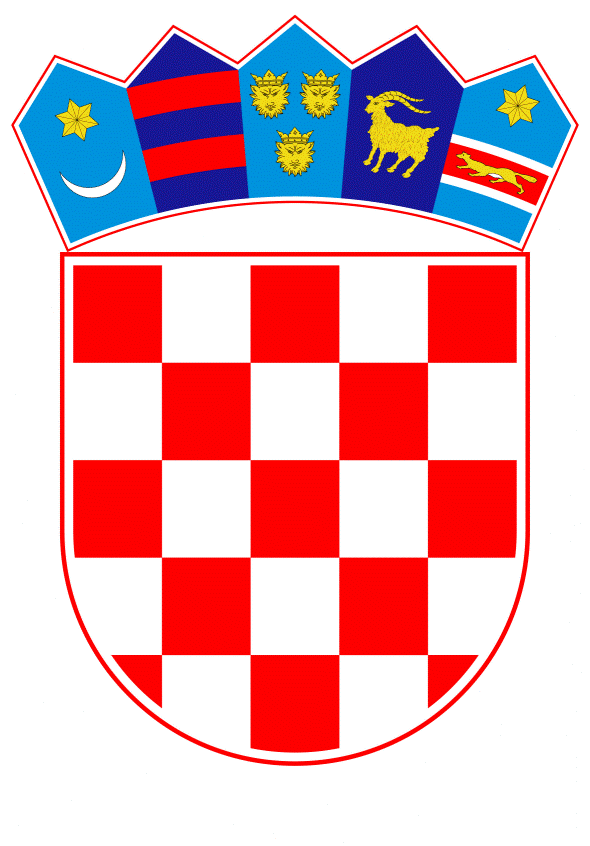 VLADA REPUBLIKE HRVATSKEZagreb, 22. srpnja 2021._____________________________________________________________________________________________________________________________________________________________________________________________________________________Banski dvori | Trg Sv. Marka 2  | 10000 Zagreb | tel. 01 4569 222 | vlada.gov.hrPRIJEDLOGKLASA: URBROJ:Zagreb,PREDSJEDNIKU HRVATSKOGA SABORA Predmet: 	Godišnji financijski izvještaji Hrvatske banke za obnovu i razvitak (HBOR) za 2020. godinu    - mišljenje Vlade Veza:	Pismo Hrvatskoga sabora, KLASA: 021-12/21-09/47, URBROJ: 65-21-03 od 14. lipnja 2021.		Na temelju članka 122. stavka 2. Poslovnika Hrvatskoga sabora (Narodne novine, br. 81/13, 113/16, 69/17, 29/18, 53/20, 119/20 i 123/20), Vlada Republike Hrvatske o Godišnjim financijskim izvještajima Hrvatske banke za obnovu i razvitak (HBOR) za 2020. godinu daje sljedeće M I Š L J E N J E		Vlada Republike Hrvatske predlaže Hrvatskome saboru da prihvati Godišnje financijske izvještaje Hrvatske banke za obnovu i razvitak (HBOR) za 2020. godinu., koje je predsjedniku Hrvatskoga sabora dostavila Hrvatska banka za obnovu i razvitak aktom: KLASA: OIU-IO/18-09, URBROJ: DO-21-32 od 09. lipnja 2021. godine.		Za svoje predstavnike, koji će u vezi s iznesenim mišljenjem biti nazočni na sjednicama Hrvatskoga sabora i njegovih radnih tijela, Vlada je odredila potpredsjednika Vlade Republike Hrvatske i ministra financija dr. sc. Zdravka Marića i državne tajnike Zdravka Zrinušića, Stipu Župana i Stjepana Čuraja. 	PREDSJEDNIK	mr. sc. Andrej Plenković Predlagatelj:Ministarstvo financijaPredmet:Davanje mišljenja Hrvatskome saboru na Godišnje financijske izvještaje Hrvatske banke za obnovu i razvitak (HBOR) za 2020. godinu   - mišljenje Vlade Republike Hrvatske